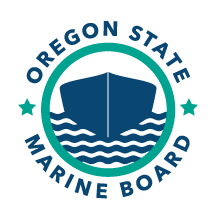    Small Grant ApplicationRefer to the Boating Facility, Waterway Access and Small Grant Procedure Guide for information on facilities, access and education. FOR OSMB USE ONLYFOR OSMB USE ONLYGrant number:Biennium:Date Received: Grant number:APPLICANT PROJECT TYPE AND LOCATION (All applicants must complete)APPLICANT PROJECT TYPE AND LOCATION (All applicants must complete)APPLICANT PROJECT TYPE AND LOCATION (All applicants must complete)APPLICANT PROJECT TYPE AND LOCATION (All applicants must complete)APPLICANT PROJECT TYPE AND LOCATION (All applicants must complete)APPLICANT PROJECT TYPE AND LOCATION (All applicants must complete)Applicant or entity name:Applicant or entity name:Applicant or entity name:Applicant or entity name:Applicant or entity name:Phone number:If different from above provide Assumed Business Name:If different from above provide Assumed Business Name:If different from above provide Assumed Business Name:If different from above provide Assumed Business Name:If different from above provide Assumed Business Name:If different from above provide Assumed Business Name:Applicant mailing address:Applicant mailing address:Applicant mailing address:Applicant mailing address:City, State, ZipCity, State, ZipPhysical address:Physical address:Physical address:Physical address:City, State, ZipCity, State, ZipType of Government Applicant:  County  City  Port  Parks District  State Agency  Federal Agency  Tribal Government   Other (Specify)        State Agency  Federal Agency  Tribal Government   Other (Specify)        State Agency  Federal Agency  Tribal Government   Other (Specify)        State Agency  Federal Agency  Tribal Government   Other (Specify)        State Agency  Federal Agency  Tribal Government   Other (Specify)      Type of Private Entity Applicant:Type of Private Entity Applicant:Type of Private Entity Applicant:Type of Private Entity Applicant:Type of Private Entity Applicant:Type of Private Entity Applicant:  Non-profit 501c3 or 501c4  Private   Business Corporation  Professional Corporation   Oregon Limited Liability Company  Non-profit 501c3 or 501c4  Private   Business Corporation  Professional Corporation   Oregon Limited Liability Company  Non-profit 501c3 or 501c4  Private   Business Corporation  Professional Corporation   Oregon Limited Liability Company Oregon Limited Liability Partnership Foreign Limited Liability Partnership Business Trust Other (Specify)        Oregon Limited Liability Partnership Foreign Limited Liability Partnership Business Trust Other (Specify)        Oregon Limited Liability Partnership Foreign Limited Liability Partnership Business Trust Other (Specify)       Name of Project Manager:Name of Project Manager:Name of Project Manager:Title:Title:Title:Email:Email:Email:Phone:Phone:Phone:Name of Fiscal Point of Contact:Name of Fiscal Point of Contact:Name of Fiscal Point of Contact:Title:Title:Title:Email:Email:Email:Phone:Phone:Phone:Project Name:Project Name:Physical Address of Project, Education Activity or Equipment Storage:Physical Address of Project, Education Activity or Equipment Storage:Physical Address of Project, Education Activity or Equipment Storage:Physical Address of Project, Education Activity or Equipment Storage:Latitude (decimal):     Latitude (decimal):     Longitude (decimal):     Longitude (decimal):     Longitude (decimal):     Longitude (decimal):     Driving directions-How would a user find this location from a major highway or interstate?Driving directions-How would a user find this location from a major highway or interstate?Driving directions-How would a user find this location from a major highway or interstate?Driving directions-How would a user find this location from a major highway or interstate?Driving directions-How would a user find this location from a major highway or interstate?Driving directions-How would a user find this location from a major highway or interstate?Project type, check all that apply: Construction (any ground disturbance) 	 Education	 Construction with Education	 Property Acquisition	 Master Plan Consultant Services    Project type, check all that apply: Construction (any ground disturbance) 	 Education	 Construction with Education	 Property Acquisition	 Master Plan Consultant Services    Project type, check all that apply: Construction (any ground disturbance) 	 Education	 Construction with Education	 Property Acquisition	 Master Plan Consultant Services    Project type, check all that apply: Construction (any ground disturbance) 	 Education	 Construction with Education	 Property Acquisition	 Master Plan Consultant Services    Project type, check all that apply: Construction (any ground disturbance) 	 Education	 Construction with Education	 Property Acquisition	 Master Plan Consultant Services    Project type, check all that apply: Construction (any ground disturbance) 	 Education	 Construction with Education	 Property Acquisition	 Master Plan Consultant Services    PROJECT NARRATIVE DESCRIPTIONDescribe the project, identify the purpose, outcome, match, what is being requested from the Board, what is being provided by the applicant, any permits, clearances or other items necessary to complete the project.PROPOSED PROJECT FUNDING- (All Applicants Must Complete)PROPOSED PROJECT FUNDING- (All Applicants Must Complete)PROPOSED PROJECT FUNDING- (All Applicants Must Complete)PROPOSED PROJECT FUNDING- (All Applicants Must Complete)PROPOSED PROJECT FUNDING- (All Applicants Must Complete)a - administrative match     Not eligible for Grant Reimbursementa - administrative match     Not eligible for Grant Reimbursementa - administrative match     Not eligible for Grant Reimbursementa - administrative match     Not eligible for Grant Reimbursementa - administrative match     Not eligible for Grant ReimbursementApplicantOtherMarine BoardTOTALAdministration$     $     N/A$     Federal indirect rate (complete table below)$     $     N/A$     Pre-agreement expenses (complete table below)$     $     N/A$     Permit fees$     $     N/A$     Legal fees$     $     N/A$     System development charge (SDC)$     $     N/A$     Other (specify)     $     $     N/A$     Total Administrative Match$     $     N/A$     Federal Indirect RateFederal Indirect RateFederal Indirect RateFederal Indirect RateFederal Approved Indirect RateWhat is it applicable to?Total ValueHow much is match?$     $     $     $     Pre-agreement Expenses and Match (include documentation)Pre-agreement Expenses and Match (include documentation)Item DescriptionValue$     $     $     $     B- PROPOSED FORCE ACCOUNT MATCHB- PROPOSED FORCE ACCOUNT MATCHB- PROPOSED FORCE ACCOUNT MATCHB- PROPOSED FORCE ACCOUNT MATCHB- PROPOSED FORCE ACCOUNT MATCHComplete tables below for eachApplicantOtherMarine BoardTOTALForce account labor$     $     N/A$     Force account equipment$     $     N/A$     Force account materials or supplies$     $     N/A$     Total Force Account Match$     $     N/A$     Force Account LaborForce Account LaborForce Account LaborForce Account LaborStaffOther                                           Labor DescriptionValue$     $     $     $     Force Account EquipmentForce Account EquipmentForce Account EquipmentForce Account EquipmentOwned DonatedEquipment Description and PurposeValue$     $     $     $               Force Account Materials or Supplies          Force Account Materials or Supplies          Force Account Materials or Supplies          Force Account Materials or SuppliesOwned DonatedMaterial or Supply Description and PurposeValue$     $     $     $     C- PROPOSED cash MatchC- PROPOSED cash MatchC- PROPOSED cash MatchC- PROPOSED cash MatchC- PROPOSED cash MatchApplicantOther*Marine BoardTOTALProperty acquisition cost$     $     $     $     Construction contract$     $     $     $     Materials Purchased$     $     $     $     Equipment Rental$     $     $     $     Eligible permit fees$     $     $     $     Federal indirect rate*-(complete table below)$     $     $     $     Consultant contract(attach copy of contract)$     $     $     $     Other:       $     $     $     $     Total Cash Match$     $     $     $     Federal Indirect RateFederal Indirect RateFederal Indirect RateFederal Indirect RateFederal Approved Indirect RateWhat is it applicable to?Total ValueHow much is match?$     $     $     $     D-Total proposed project fundingD-Total proposed project fundingD-Total proposed project fundingD-Total proposed project fundingD-Total proposed project fundingApplicantOtherMarine BoardTOTALTotal Administrative Match (from A)$     $            N/A$     Total Force Account Match (from B)$     $            N/A$     Total Cash Match (from C)$     $     $     $     Grand total$     $     $     $     E- “other” source, type and amount of (non-applicant) ContributionsE- “other” source, type and amount of (non-applicant) ContributionsE- “other” source, type and amount of (non-applicant) ContributionsE- “other” source, type and amount of (non-applicant) ContributionsGrant/Loan AgencyName of Grant/LoanApproved Y/NAmount of Grant$     $     $     $     Cash Contributions byAmount of Contribution$     $     $     $     4- APPLICATION SIGNATURE AND CERTIFICATION (All applicants must complete)Applicant Signature and CertificationApplication is hereby made for the activities described above, together with attachments.  I certify that I am familiar with the information contained in the application and, to the best of my knowledge and belief, this information is true, complete, and accurate.  I further certify that I possess the authority, including the necessary requisite property interests, to undertake the proposed activities.I also certify that the Applicant’s governing body is aware of this request and has authorized the person identified as the official representative of the Applicant to act in connection with this application and subsequent project as well as to provide additional information as may be required.By signing below, I affirm the Applicant’s intention to enter into a Cooperative Facility Grant Agreement and agree to comply with Oregon State Marine Board’s program rules, policies, and guidelines as well as all applicable federal, state, and local laws relating to this proposal, additional conditions applicable to an approved Boating Facilities Grant, and the resulting project.ATTACHMENTS (Are the following items attached to this application?)ATTACHMENTS (Are the following items attached to this application?)ATTACHMENTS (Are the following items attached to this application?)ConstructionEducationCover letterPhotos of project site, existing conditions. Show the problem. Aerial of locationQuote from contractor, vendor or estimate establishing costPermit or letter from regulatory agencies if applicable Supporting documentation (plans, permits, etc.)